GUIDED NOTESObjective: I will be able to convert fractions, decimals, and percentsStandard: 6.NSO-N.5 identify and determine common equivalent fractions missed numbers decimals and percentages.Homework:Fractions to Decimal:Use_____________________________ _________________ goes insideDenominator goes __________________Example 1: Express 3/8 as a decimal 				You try Express ¾ as a decimalExpress mixed numbers as decimals Set up _______ ________________ on the fraction partPlace whole _________ in _____________ of decimalExample: Convert 5 1/8 to a decimal	Example: you try convert 12 5/8 to a decimalHow do I express decimals as fractions?Convert decimal to base 10 __________________________________________________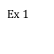 Question: How do I express decimals as percents? Move decimal point ______________ to the ______________.Add the ________ sign.Examples 						You Try:Question: How do I express Percents as decimals?Move decimal 2 places to the __________________.Remove the ___________ sign.Example							You tryQuestion: How do I express fractions as percents?Set up a proportion: “______________”Change ________________ to ___________________, then change the decimal to___________________.Example	You try ( 5 problems)Convert fractions as percents by long divisionExit Slip: convert decimals, percents, fractions              Name:Fill in the following table:FractionPercentDecimal¾ 60%0.755/8 